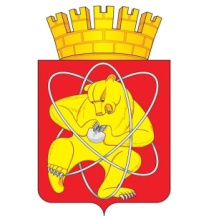 Городской округ «Закрытое административно – территориальное образование  Железногорск Красноярского края»АДМИНИСТРАЦИЯ ЗАТО г. ЖЕЛЕЗНОГОРСКПОСТАНОВЛЕНИЕ22.05.2024                                                                                                                                      861г. ЖелезногорскО предоставлении субсидии на иные цели муниципальным бюджетным 
и автономным учреждениям, реализующим дополнительные образовательные программы спортивной подготовки  В соответствии с Федеральным законом от 06.10.2003 № 131-ФЗ «Об общих принципах организации местного самоуправления в Российской Федерации», постановлением Администрации ЗАТО г. Железногорск 
от 01.02.2021 № 226 «Об утверждении порядка определения объема 
и условий предоставления из бюджета ЗАТО Железногорск субсидий 
на иные цели муниципальным бюджетным и автономным учреждениям 
в отрасли физической культуры и спорта на территории ЗАТО Железногорск», руководствуясь Уставом ЗАТО Железногорск, ПОСТАНОВЛЯЮ:1. Предоставить субсидию на осуществление государственных полномочий по обеспечению отдыха и оздоровления детей (организация отдыха и оздоровление в летний период детей, получающих питание 
в лагерях с дневным пребыванием) в 2024 году:1.1. Муниципальному бюджетному учреждению дополнительного образования «Спортивная школа №1» в размере 452 959 (Четыреста пятьдесят две тысячи девятьсот пятьдесят девять) рублей 92 копейки.1.2. Муниципальному автономному учреждению дополнительного образования Спортивная школа «Юность» в размере 640 673 (Шестьсот сорок тысяч шестьсот семьдесят три) рубля 04 копейки.2. Отделу общественных связей Администрации ЗАТО г. Железногорск          (И.С. Архипова) разместить настоящее постановление на официальном сайте Администрации ЗАТО г. Железногорск в информационно-телекоммуникационной сети «Интернет». 3.  Контроль над исполнением настоящего постановления возложить на исполняющего обязанности заместителя Главы ЗАТО г. Железногорск по социальным вопросам Ю.А. Грудинину.	4. Настоящее постановление вступает в силу с момента его подписания.Исполняющий обязанностиГлавы ЗАТО г. Железногорск                                                      Р.И. Вычужанин